附件2交通指南   一、广东省广州市白天鹅宾馆    1、广东省广州市荔湾区沙面南街1号。2、酒店电话：020-818869683、对接经理电话：13926038951二、交通指南广州火车站——酒店：约6.5公里，打车约20分钟；广州南站——酒店：约18公里，打车约30分钟；广州白云国际机场——酒店：约34公里，打车约50分钟。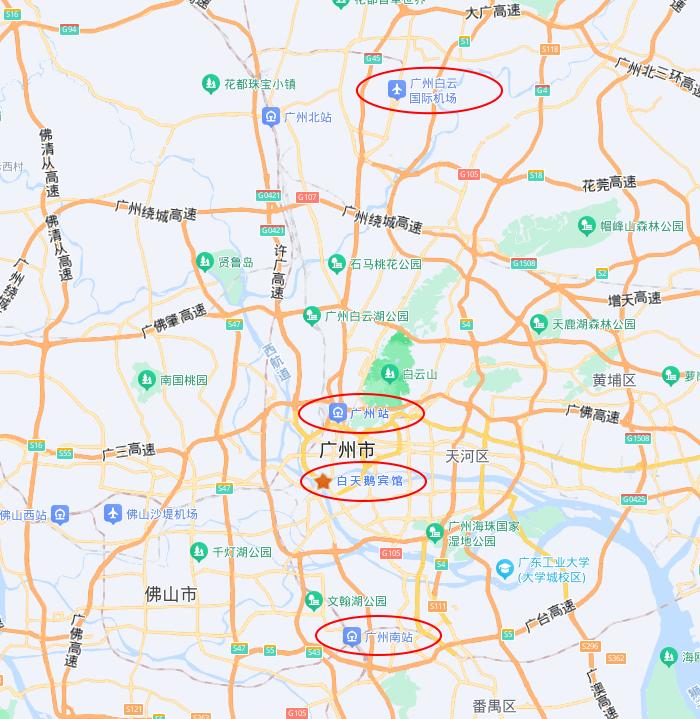 